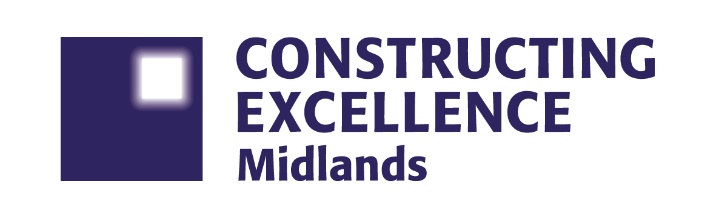 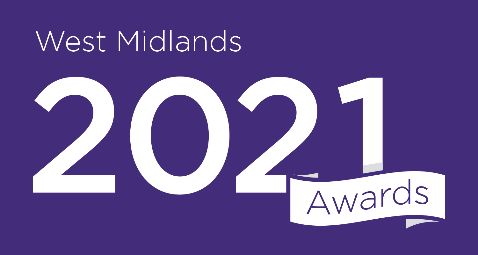 Value Award 2021	CONSTRUCTING EXCELLENCE AWARDS ENTRY FORMPlease read and understand the criteria and guidelines before completing this form. Guidelines on ‘How to Enter’ can be found herePlease remember that:Information above the specified word limits will not be taken into consideration.Charts and photos should be embedded in the word document where possible (captions are not part of the word count). Total submission length - maximum 15 pages.Appendices will not be reviewed as part of the submission.Please submit your completed entry form via email to westawards@cemidlands.org by the closing date of 5th April 2021 at middayCategory Description:Judges are looking for an initiative, project or series of projects that has focused on the value of facilities in use and the outcomes for owners and users. Good facilities add value by enabling owners and/or users to live or work better in them.Winners will demonstrate how whole life cost and value have been considered from the outset; combining capital costs of construction with maintenance, operational and occupiers’ costs.  The most important factor will have been the outcomes for the owners and users of the facilities, and these should have been a key driver throughout the design and construction process.Entrants should be able to evidence the balance of expenditure between design, construction and operation, and must provide evidence or forecasts for improved outcomes for owners and/or users.  Such outcomes may be financial, social or environmental. Winning exemplars of Value will demonstrate some of the following attributes:Increased value for owners and/or users and better outcomes for all stakeholders.Value for owners and/or users a key driver throughout the design and construction process.Supplier engagement to ensure value outcomes are understood and maintained.Examples of where decisions were determined by future outcomes/benefits ahead of short-term considerations.Performance data collected and compared against modelling/forecasts.Further guidance:The Constructing Excellence Awards ‘recognise the best and inspire the rest’ What makes your submission special?  We want to know if you are doing something new or different or doing something common to the industry but better than anyone else. It could be how you manage a specific process or a wide-ranging programme. It doesn’t need to be technologically cutting edge, but it does need to be exemplary.Can you demonstrate real benefits?We want data. You needn’t submit all your data, but we need to know that you have changed or achieved something through some measurable information. Did you do it better or with increased satisfaction to your clients?Is it honest?We are not looking for marketing information. We want real stories which give an honest summary of all the issues that you have overcome to deliver.Address the category criteria and make sure the judges understand:Actions: What actions were taken to deliver outstanding outcomes?
Impact: What results were achieved and what evidence can you provide?
Lessons learned: What lessons have been learned through this work and how have they been shared?Value	CONSTRUCTING EXCELLENCE AWARDS ENTRY FORM						       SECTION 1 OF 3  Maximum 70 characters (with spaces). This name will be on the award if successful.Applicant’s contact details:Organisations to be credited:Please list the client related to this submission:Please list all organisations that should be credited in relation to this submission:IMPORTANT:  	Logos – please supply HIGH QUALITY .eps or .jpeg logo files for ALL organisations mentioned. These logos will be etched onto the glass trophies presented to winners.Value	CONSTRUCTING EXCELLENCE AWARDS ENTRY FORM				 PROJECT DETAILS │ SECTION 2 OF3Value	CONSTRUCTING EXCELLENCE AWARDS ENTRY FORM			          YOUR SUBMISSION │ SECTION 3 OF 3Please note: if you are unable to insert images directly into the cell, please use space between each question to insert images.Entry Checklist   Completed entry form – low resolution images can be embedded to support your entry.   Logos – for all key parties that should be recognised for the award (original .eps files).   High resolution images (print quality) – up to 5 photos. Click here for entry guidelines Contact:  Tom Carpenter on 07860 861394 or email westawards@cemidlands.org Entry nameNameOrganisation EmailTelephoneAddressPostcodeClientContact name EmailOrganisationContact name EmailOrganisationContact name EmailOrganisationContact name EmailOrganisationContact name EmailOrganisationContact name EmailOrganisationContact name EmailProject nameProject locationProject timescales or phaseStart date: End date: Project contract valueType of work (e.g. new build, refurb)Type of client (e.g. housing association, developer, gov. department)Construction product (e.g. school, housing, road)Approx. m2Summary (max. 500 words) * Please provide a clear summary of all key messages and aspects of the submission. This section will be used for marketing purposes. A clear and full answer ensures we showcase your project effectively. *Guidance questions: What makes this project a winning entry?  Why do you think this work stands out from the crowd? How do you suggest we share this with the industry?Background: Describe the circumstances or challenges faced in relation to this entry. (max. 250 words)How did the team ensure that they clearly understood what ‘value’ (financial and non-financial) meant to each stakeholder group (end users/ owners/constructors)? (max. 250 words)How was stakeholders’ value integrated into the design and delivery of the project? (max. 250 words) How was the whole supply chain engaged to ensure they fully understood the value required by each stakeholder? (max. 250 words) Provide examples of where decisions were determined by future outcomes/benefits ahead of short-term considerations/costs. (max. 250 words) How was actual performance data collected and compared against modelling/forecasts? (max. 250 words) 3 winning facts about your submissionEnsure you highlight 3 key achievements. This may be published by Constructing Excellence.3 winning facts about your submissionEnsure you highlight 3 key achievements. This may be published by Constructing Excellence.123